Как сказать«НЕТ!»Спасибо, нет. Я хочу отдавать себе отчет в том, что я делаю.Спасибо, нет. Я не хочу конфликтов с родителями, учителями.Спасибо, нет. Если выпью (приму наркотик), то потеряю власть над собой.Спасибо, нет. Мне не нравится вкус алкоголя (наркотика).Спасибо, нет. Это не в моём стиле.Спасибо, нет. Мне нужно рано вставать.Спасибо, нет. У тебя нет ничего другого?Спасибо, нет. Я за здоровый образ жизни!САЙТреальной  помощи:WWW. NARKOTIK. RU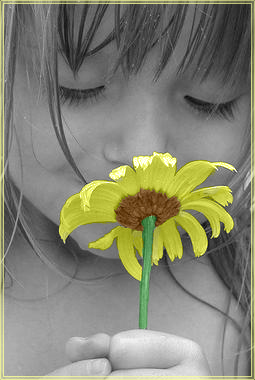 Этапы  оказанияпервой  помощи  припередозировкенаркотиков1. Вызвать «Скорую помощь»2. Повернуть  на  бок.Очистить дыхательные пути от  слизи  и рвотных  масс.3. Следить  за характером  дыхания до прибытия  врачей.4. При частоте дыхательных движений  меньше 8-10 в минуту – искусственное  дыхание «изо рта в рот».Дорогой друг!Сегодня многие молодые люди знают, что такое наркотики, где их можно купить и считают допустимым употребление в небольших дозах. Под влиянием друзей, фильмов, телепередач, журналов некоторые считают употребление наркотиков модными и безопасными. Так ли это?Для чего молодые люди употребляют наркотики?чтобы поймать «кайф»из чувства любопытства испытать новые ощущенияот нечего делатьпод влиянием друзей и знакомых в компаниипод влиянием взрослого наркоманаКаковы ощущения от употребления наркотиков?После непродолжительных минут «кайфа», галлюцинаций и эйфории появляется жар, слабость, шум в ушах, головная боль, нарушения со стороны сердечно-сосудистой системы и дыхания, озноб, тошнота, рвота, слабость, сильные боли в мышцах. Чем моложе организм, тем страшнее последствия потребления наркотических и токсических веществ. Никогда не знаешь, после какой дозы станешь наркоманом: одни сразу, другие через месяц, но при употреблении наркотиков больными становятся все.   Что ждёт наркомана?Разрушение тела и души. Деградация личности - интеллектуальная, моральная и социальная. Отмирают привязанности, чахнут способности, мир сужается и распадается, а больной не осознаёт этого.Из письма 16- ти  летнего наркомана:« …С каждой минутой все труднее писать. Руки дрожат.  Я жду очередной порции наркотиков. Я ухожу из жизни. Никто не в силах мне помочь. Но я прошу: будьте внимательны к тем, кто рядом с вами…   »Наркотики не стоит пробовать,не стоит экспериментировать с ними!Если вы хотите, чтобы в поведении      молодых что-то изменилось, то прежде всего придется подумать о своем поведении. Сердясь или теряя самообладание во время беседы, вы не  достигнете желаемой цели. Важно до начала разговора продумать, в чем проблема, чья это проблема, и какого изменения поведения вы желаете.  Разговор будет легче, если:вы дадите понять, что прежде всего заботитесь о здоровье, безопасности и самочувствии ребенка; внимательно выслушаете их мнения и аргументы. Молодые не всегда видят проблемы в употреблении наркотиков. Прежде, чем сделать выводы, следует выяснить, что для них значат наркотики; вы постараетесь спокойно описать свои чувства - это поможет разъяснить вашу позицию; вы говорите с ними, а не о них. Не читайте лекции. Приведенные здесь советы только общие, потому что каждая семья особенная, и отношения между родителями и детьми индивидуальны.